～アルコール・薬物・ギャンブル等～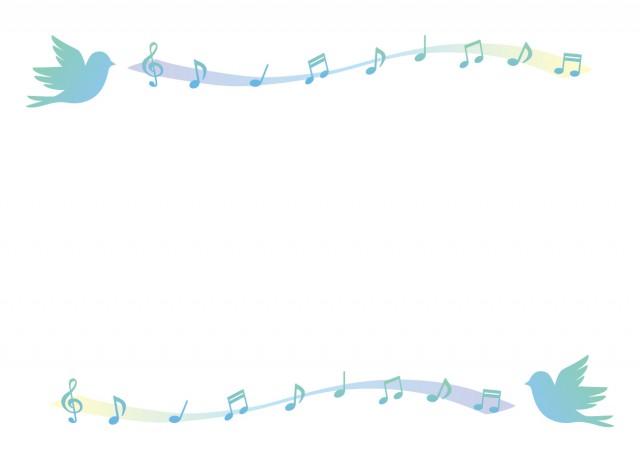 依存症の家族教室アルコール、薬物、ギャンブル等の問題でお悩みのご家族の方を対象に家族教室を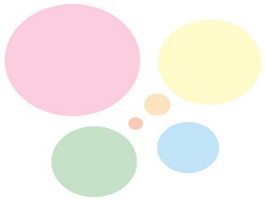 行います。「依存症」という病気について正しい知識を得たり、家族の適切な対応方法を学んだりできる教室です。家族だけで抱え込まず、ぜひご参加ください。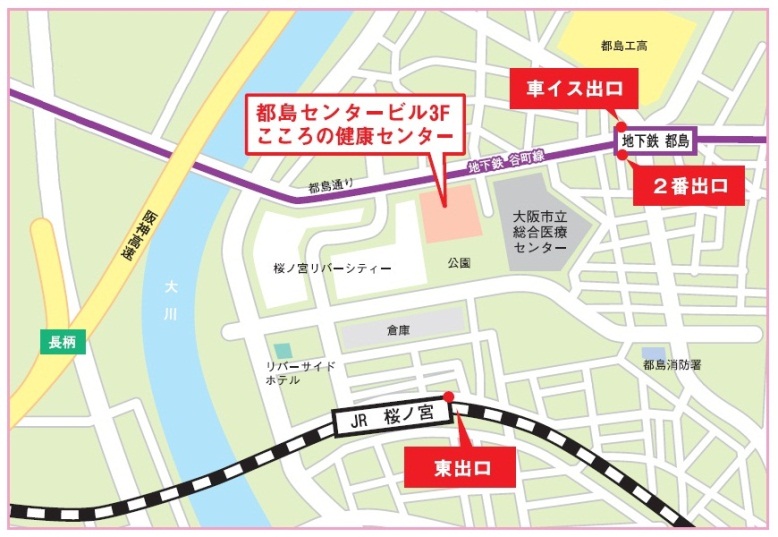 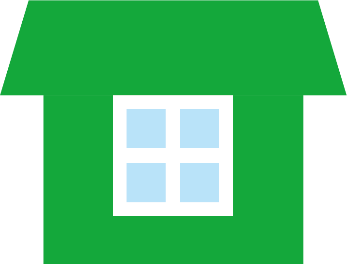 各区保健福祉センターお問い合わせ電話番号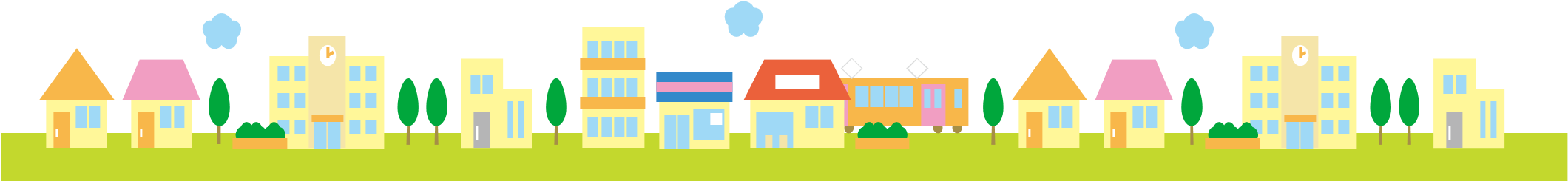 区名電話番号区名電話番号北区6313-9968東淀川区4809-9968都島区6882-9968東成区6977-9968福島区6464-9968生野区6715-9968此花区6466-9968旭区6957-9968中央区6267-9968城東区6930-9968西区6532-9968鶴見区6915-9968港区6576-9968阿倍野区6622-9968大正区4394-9968住之江区6682-9968天王寺区6774-9968住吉区6694-9968浪速区6647-9968東住吉区4399-9968西淀川区6478-9968平野区4302-9968淀川区6308-9968西成区6659-9968